INDICAÇÃO Nº 307/2019Assunto: Solicita a execução de manutenção e retirada de árvore da Rua José de Paula Andrade, conforme especifica.Senhor Presidente:INDICO, ao Sr. Prefeito Municipal, nos termos do Regimento Interno desta Casa de Leis, que se digne determinar à Secretaria competente que proceda a execução de retirada de árvore da Rua José de Paula Andrade, Bairro Vila Belém, proporcionando assim a segurança necessária no tráfego de pedestres e veículos, conforme imagem anexa. A presente indicação visa a atender o anseio dos moradores que pedem providências.SALA DAS SESSÕES, 27 de fevereiro de 2019.HIROSHI BANDO    Vereador – PP*Acompanha (01) foto.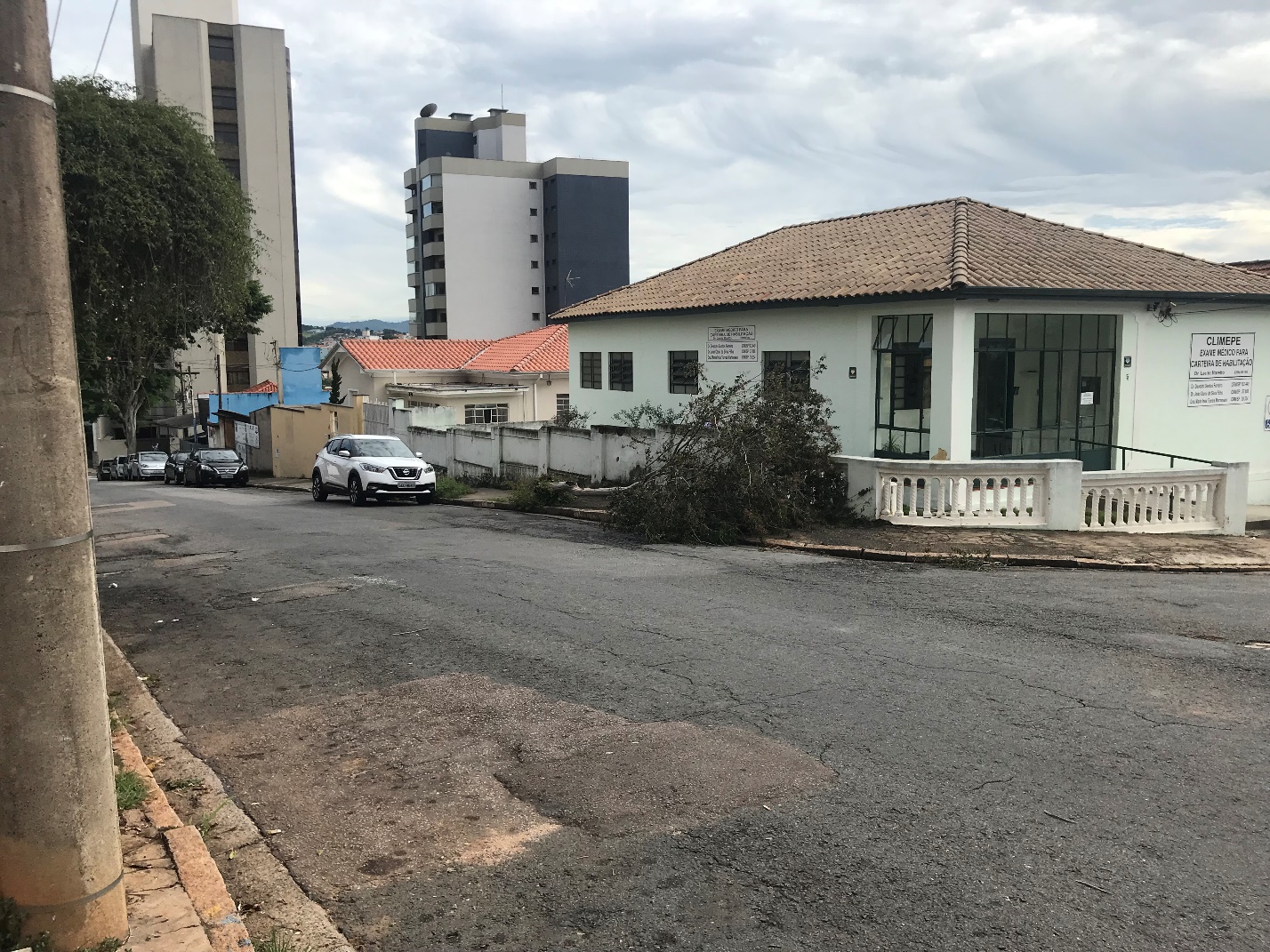 